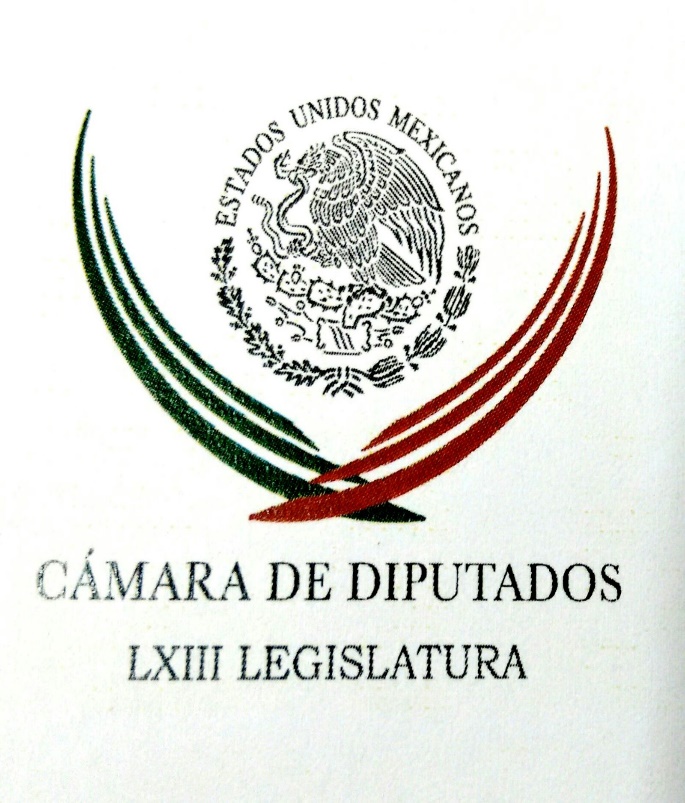 Carpeta InformativaPrimer CorteResumen: AMLO se reúne con Senadores electos de MorenaCritica senadora panista imposición de 'superdelegados' a estadosEncinas retomará al GIEI en el caso IgualaPGR ofrece recompensa de 30 mdp por El MenchoPróximo gobierno no quitará ni pondrá líderes sindicales: AlcaldeMario Abdo Benítez asume presidencia de Paraguay15 de agosto de 2018INFORMACIÓN GENERALTEMA(S): Información GeneralFECHA: 15/08/2018HORA: 08:35NOTICIERO: Milenio.comEMISIÓN: Primer CorteESTACION: OnlineGRUPO: MilenioAMLO se reúne con Senadores electos de MorenaEl presidente electo, Andrés Manuel López Obrador, se reunirá esta mañana con los 55 Senadores electos de Morena en un hotel de al sur de la Ciudad de México para revisar el proyecto de austeridad del próximo gobierno.  Se espera que esta reunión sea para dialogar sobre el contenido de la Ley de Austeridad Republicana, informaron los senadores electos Armando Guadiana y José Narro Cespedes, quienes comentaron que ya se ha tratado con el tema con otros legisladores de la bancada. "Por supuesto aquí no vamos a tener línea del presidente ni de nadie. Aquí los senadores y diputados decidirán por su libre albedrío y no vamos a proteger intereses de nadie, así que después de la reunión con el presidente López Obrador nos reuniremos con Ricardo Monreal, nuestro futuro coordinador, a trabajar ya sobre los temas en puerta para ir avanzando y ser más eficientes a partir del 1 de septiembre”, mencionó Guadiana.  Sin todavía designar líder parlamentario oficialmente, se prevé que sea Ricardo Monreal quien encabece a la bancada de Morena en el Senado, pues en días pasados López Obrador, a través de Twitter, dejó entrever esta posibilidad.  ar/mTEMA(S): Información GeneralFECHA: 15/08/18HORA: 07:16NOTICIERO: SDP NoticiasEMISIÓN: Primer CorteESTACIÓN: OnlineGRUPO: TelevisaCritica senadora panista imposición de 'superdelegados' a estadosLa senadora por el Partido Acción Nacional (PAN), Mariana Gómez del Campo, criticó este martes la posible creación de ‘superdelegaciones’ estatales para coordinar programas sociales, al considerar que esta figura atenta contra el federalismo.En declaraciones a El Financiero, la legisladora señaló que el presidente electo Andrés Manuel López Obrador “no sabe en dónde está parado” y pretende crear la figura de ‘superdelegado’ que sólo quitará “todo el poder a los gobernadores”, lo que atenta contra el federalismo y la democracia.La propuesta de López Obrador, destacó, equivale a regresar a los años 70 del siglo pasado, cuando “había una figura todopoderosa en los estados que bajaba los recursos”, además de que tiene tintes político-electorales porque muchos de los propuestos para ocupar estos cargos fueron en su momento candidatos del Movimiento de Regeneración Nacional a la gubernatura.Finalmente, señaló que en Acción Nacional estarán atentos al desarrollo de la propuesta y espera que el próximo presidente recule en sus intenciones, pero de no se así lucharán contra la creación de esta figura.“Vamos a estar atentos, yo espero que reculen pronto, porque la idea de los programas es que verdaderamente lleguen a los que más lo necesitan, no que lleguen a los operadores del próximo proceso electoral en los diferentes estados de la República”. ys/m.TEMA(S): Información GeneralFECHA: 15/08/2018HORA: 05:00NOTICIERO: El Financiero OnlineEMISIÓN: Primer CorteESTACION: OnlineGRUPO: El FinancieroEncinas retomará al GIEI en el caso IgualaEl futuro subsecretario de Derechos Humanos de la Secretaría de Gobernación, Alejandro Encinas, adelantó que, a partir del 1 de diciembre se instalará la Comisión de la Verdad para el esclarecimiento del caso Iguala, y que se retomarán las diversas líneas de investigación.Indicó que se continuarán las líneas propuestas y recomendaciones que dejó el Grupo Interdisciplinario de Expertos Independientes (GIEI), con el fin de esclarecer el caso de los 43 normalistas de Ayotzinapa, desaparecidos en Iguala, Guerrero, el 26 de septiembre de 2014. Durante un encuentro, en San Lázaro, con los nuevos diputados locales electos de la Ciudad de México, el próximo funcionario federal, aseguró que esa Comisión investigará, tanto la responsabilidad estatal en la desaparición forzada de los estudiantes, como de las policías municipal, estatal y federal. Encinas Rodríguez agregó también que se revisará la actuación de las Fuerzas Armadas, y recordó que “no ha sido reconocido el hecho de la alteración de la escena del crimen, tanto en el basurero de Cocula como en el hallazgo, presuntamente, de otros restos humanos”. ar/mTEMAS (S): Información GeneralFECHA: 15//08/18HORA: 08:08 AMNOTICIERO: SDPnoticiasEMISIÓN: Primer CorteESTACION: OnlineGRUPO: TelevisaPrevén relevo ordenado en SagarpaEl relevo en la Secretaría de Agricultura, Ganadería, Desarrollo Rural, Pesca y Alimentación (Sagarpa) se hará de manera ordenada, con transparencia y con cero deudas.Así lo informó el titular de la dependencia Baltazar Hinojosa Ochoa, quien detalló que a partir del lunes comenzarán las reuniones con el equipo de transición del gobierno que encabezará Andrés Manuel López Obrador.El funcionario federal dijo confiar en que le vaya bien a la siguiente administración en materia agroalimentaria y de pesca.“No tengo duda de que el gobierno de López Obrador hará bien su trabajo en el rubro”, comentó. bmj/mTEMA(S): Información GeneralFECHA: 15/08/18HORA: 00:00NOTICIERO: MVS NoticiasEMISIÓN: Segundo CorteESTACIÓN: OnlineGRUPO: MVS0Juez Federal acepta a trámite petición de amparo de Elba EstherEl amparo promovido por la ex dirigente magisterial, Elba Esther Gordillo, previo a que recobrara su libertad la semana pasada, fue admitido a trámite por un juzgado federal.La petición fue promovida desde el pasado mes de mayo ante el Juzgado Segundo de Distrito de Amparo en Materia Penal, el cual aceptó la petición de aceptarlo a trámite.El objetivo en aquel momento era que la PGR le permitiera a la ex dirigente del SNTE tener acceso a una investigación en su contra, por el delito de operaciones con recursos de procedencia ilícita.La defensa  de Gordillo Morales promovió el amparo, pues considera que la PGR mantiene una investigación contra su cliente.Esta, sería diferente a la que tenía en su contra, por un delito similar, y cuyo proceso fue declarado sobreseído. ys/m.TEMAS (S): Información GeneralFECHA: 15//08/18HORA: 07:23 AMNOTICIERO: 24 HorasEMISIÓN: Primer CorteESTACION: OnlineGRUPO: 24 HorasPGR ofrece recompensa de 30 mdp por El MenchoLa Procuraduría General de la República (PGR) publicó el Acuerdo Específico por el que se ofrece una recompensa de hasta 30 millones de pesos a quien o quienes proporcionen información veraz y útil, que coadyuve a una eficaz y oportuna localización, detención o aprehensión de Nemesio Oseguera Cervantes, alias “El Mencho“.En la edición matutina del Diario Oficial de la Federación (DOF), la PGR explicó que el Acuerdo Específico autoriza el ofrecimiento y entrega de recompensa a quien o quienes proporcionen información veraz y útil, que coadyuve eficaz, eficiente, efectiva y oportunamente para la localización, detención o aprehensión de Rubén Oseguera Cervantes y/o Nemesio Oseguera Cervantes y/o Nemesio Oseguera Ramos, alias “El Mencho”, y/o “El Gallero” y/o “El Señor de los Gallos”, probable responsable y/o imputado de los delitos de delincuencia organizada y otros.Indicó que el monto de la recompensa será de hasta 30 millones de pesos por la localización, detención o aprehensión de Nemesio Oseguera Cervantes, alias “El Mencho“, líder de un grupo delictivo con operación en los límites de los estados de Jalisco y Michoacán.La Procuraduría General de la República recordó que el 11 de febrero de 2018, la Unidad Especializada en Investigación de Delitos en Materia de Secuestro (UEIDMS) dependiente de la Subprocuraduría Especializada en Investigación de Delincuencia Organizada de esta Procuraduría, inició una investigación en contra de Rubén Oseguera Cervantes y/o Nemesio Oseguera Cervantes y/o Nemesio Oseguera Ramos, alias “El Mencho”, “El Gallero” y/o “El Señor de los Gallos”, probable responsable y/o imputado de los delitos de delincuencia organizada y otros.Que derivado de las diligencias practicadas para el esclarecimiento de los hechos, aún no se ha logrado conocer el paradero del probable responsable y/o imputado, por lo que resulta de suma importancia la obtención de mayor información que permita la localización, detención o aprehensión de “El Mencho”.Por ello, la Unidad Especializada en Investigación de Delitos en Materia de Secuestro (UEIDMS) consideró conveniente ofrecer una recompensa y presentó la propuesta ante el Comité Evaluador para el Otorgamiento de Recompensas, en los términos de lo dispuesto en los Acuerdos A/004/10 y A/167/11.Ante la petición, el Comité Evaluador para el Otorgamiento de Recompensas, previo análisis, aprobó la propuesta de la unidad administrativa solicitante y la sometió al titular de la Institución para su autorización.La PGR precisó que la recompensa se entregará a quien o quienes aporten la información conforme a los criterios siguientes:– De manera proporcional en relación con la veracidad, utilidad, eficacia y oportunidad que la información aportada haya representado para la localización de las personas mencionadas en el artículo anterior. – Si dos o más personas proporcionan la información a que se refiere el artículo segundo de este Acuerdo, respecto de las mismas personas por las cuales se hace el ofrecimiento y su veracidad, utilidad, eficacia y oportunidad fuese la misma, la recompensa se entregará a quien la hubiere aportado primero.– Si la información es aportada por dos o más personas simultáneamente, respecto de las mismas personas por las que se hace el ofrecimiento, la recompensa será entregada proporcionalmente, según la veracidad, utilidad, eficacia y oportunidad de la información aportada por cada uno.Además, aclaró que el ofrecimiento y entrega de recompensa que señala este Acuerdo no será aplicable a los servidores públicos con funciones relacionadas con la seguridad pública, administración de justicia y ejecución de sanciones penales, así como de sus cónyuges o parientes consanguíneos hasta el cuarto grado, por afinidad o civiles.Agregó que la limitación será aplicable hasta un año después de que el servidor público se haya retirado del empleo, cargo o comisión. bmj/mTEMAS (S): Información GeneralFECHA: 15//08/18HORA: 06:29 AMNOTICIERO: En los Tiempos de la RadioEMISIÓN: Primer CorteESTACION: OnlineGRUPO: FórmulaJoaquín López-Dóriga. Viabilidad de la construcción del NAICMJoaquín López-Dóriga, colaborador: Le doy un dato, menos del 25 por ciento de los mexicanos ha viajado en avión, y el resto le vale con toda razón, por ejemplo en la sierra de Oaxaca de Chiapas, Guerrero, Veracruz, les vale si construyen un nuevo aeropuerto en la Ciudad de México o no. ¡Vamos! La respuesta mayoritaria desde ya sería un rotundo no a esa obra, por eso, esa obra tiene que ser una decisión de estado, que sólo toman los hombres de estado, lo que aspira a ser López Obrador. Por lo demás estoy seguro que en su gobierno, él, López Obrador estrenará esa obra, el Nuevo Aeropuerto Internacional de la Ciudad en México. Duración: 00’ 51” bmj/mTEMA(S): Información GeneralFECHA: 15/08/2018HORA: 07:47NOTICIERO: Milenio.comEMISIÓN: Primer CorteESTACION: OnlineGRUPO: MilenioPróximo gobierno no quitará ni pondrá líderes sindicales: AlcaldeLa próxima secretaria del Trabajo, Luisa María Alcalde, dijo que el gobierno no quitará, ni pondrá líderes sindicales, lo que le toca hacer es hacer que se cumpla la ley.  En entrevista con Carlos Loret de Mola, Luis María Alcalde respondió al cuestionamiento de qué hará el próximo gobierno con los líderes sindicales millonarios “¿Qué van a hacer con Romeo Deschamps, con los Víctor Flores?”  “Son los trabajadores quienes tienes que decidir quiénes son sus representantes. No estoy de acuerdo con estos golpes en la mesa. El gobierno no tiene ni que poner, ni que quitar, ni que mantener a líderes sindicales. Lo que sí tiene que hacer el gobierno, en este caso la Secretaría del Trabajo, garantizar el cumplimiento de la ley”, declaró. Luisa María Alcalde dijo que respetarán la autonomía sindical y respetar la ley.  Ayer, el presidente electo, Andrés Manuel López Obrador anunció que próximo subsecretario del Trabajo será Alfredo Domínguez Marrufo y a Horacio Duarte como subsecretario del empleo quién estará a cargo del programa ‘Jóvenes construyendo el futuro’.  Ante la designación de Duarte al frente del programa de apoyo a los jóvenes, Alcalde negó que dicho programa se convierta en un programa clientelar al servicio del gobierno y se apoyará sin importar militancia partidista. TEMA(S): Información GeneralFECHA: 15/08/2018HORA: 08:53NOTICIERO: El Heraldo de México OnlineEMISIÓN: Primer CorteESTACION: OnlineGRUPO: El HeraldoDelegación mexicana inicia en Washington semana de negociación del TLCANEste miércoles los secretarios de Relaciones Exteriores, Luis Videgaray Caso y de Economía, Ildefonso Guajardo Villarreal, inician los trabajos de renegociación del Tratado de Libre Comercio de América del Norte (TLCAN) con la delegación de Estados Unidos, en Washington, D.C.De acuerdo con un comunicado del Gobierno federal, revisan los avances de los equipos de negociación del TLCAN, luego de la reunión de la semana pasada.Asiste también, Jesús Seade Kuri, designado como Jefe Negociador del equipo de transición. TEMA(S): Información GeneralFECHA: 15/08/18HORA: 00:00NOTICIERO: MVS NoticiasEMISIÓN: Primer CorteESTACIÓN: OnlineGRUPO: MVS0Mario Abdo Benítez asume presidencia de ParaguayEl conservador Mario Abdo Benítez, de 46 años, tomó este miércoles posesión de la Presidencia de Paraguay para los próximos cinco años, en una ceremonia en el exterior del Palacio de Gobierno ante la presencia de varios mandatarios extranjeros. Abdo Benítez juró ante el presidente del Congreso, Silvio Ovelar, después de que lo hiciera el nuevo vicepresidente del país, Hugo Velázquez, ambos acompañados de sus esposas.Tras el juramento, Ovelar entregó el bastón de mando a Abdo Benítez y le impuso la banda presidencial. Esos atributos presidenciales le habían sido entregados a Ovelar, antes en el Congreso, por el anterior presidente Horacio Cartes, también del Partido Colorado. Mario Abdo Benítez, asumió como presidente de Paraguay y habló de "la grieta": "Tenemos que decidir qué tipo de Paraguay vamos a construir juntos: ¿un capítulo repetido o el inicio de una real transformación? ¿Miramos hacia el futuro o nos estancamos en el pasado?" Antes del juramento, Ovelar recordó a los presentes que se abre un "nuevo ciclo de Gobierno" e hizo constatar que el "bastón de mando pasa a una nueva generación".Entre los mandatarios que asistieron a la ceremonia estuvieron el presidente boliviano, Evo Morales; la presidenta de Taiwán, Tsai Ing-wen, así como los jefes de Estado de Argentina, Mauricio Macri; Uruguay, Tabaré Vázquez; de Brasil, Michel Temer; de Colombia, Iván Duque, y de Guatemala, Jimmy Morales.También representantes de decenas de países, entre ellos España, con la presidenta del Congreso de los Diputados y tercera autoridad del Estado, Ana Pastor.Abdo Benítez tiene previsto reunirse después con esos mandatarios y representantes de las delegaciones para un saludo personal en el Palacio de Gobierno.Antes de ese acto, y después de la ceremonia de investidura, Abdo Benítez se dirigirá en automóvil hasta la Catedral para asistir al tedéum con motivo de la festividad de la virgen de Asunción, patrona de Paraguay. Después presidirá un desfile militar en una importante arteria de Asunción, ciudad que hoy celebra 481 años de su fundación. ys/m.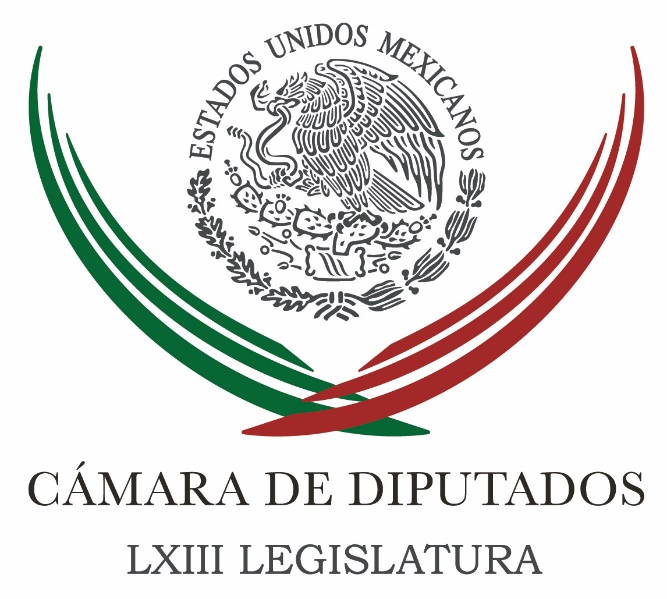 Carpeta InformativaSegundo CorteResumen:Hoy eliminarán pase automático para fiscal generalDiputadas entregan de manera simbólica estafeta de lucha por la igualdadLegisladores del PRD rechazan a Mancera como su coordinador en el SenadoGobierno Federal ha detenido a uno de los 122 objetivos prioritarios: Navarrete PridaNo hay desavenencias con Mireles; 'estará muy cercano' a AMLO: EncinasSe apuntan 4 morenistas para presidir SenadoPide Nestora Salgado protección personal; consultará con AMLO y MonrealMiércoles 15 de agosto 2018TEMA(S): Información GeneralFECHA: 15/08/18HORA: 11:45 AMNOTICIERO: MilenioEMISIÓN: Segundo CorteESTACION: OnlineGRUPO: MilenioHoy eliminarán pase automático para fiscal generalLa Comisión Permanente emitirá hoy la declaratoria de constitucionalidad, por la que se elimina el pase automático del titular de la Procuraduría General de la República a Fiscal General, una vez que 17 congresos de los estados comunicaron su aprobación.  El Congreso de Yucatán comunicó el pasado 30 de julio su aprobación, con lo que se cumple el mínimo requerido de 17 de los 32 congresos del país para darle el trámite legislativo iniciado el pasado 14 de diciembre, cuando fue aprobado por el Congreso de la Unión. En la Gaceta Parlamentaria de hoy se publicó la aprobación por los poderes legislativos de Aguascalientes, Baja California, Baja California Sur, Campeche, Chihuahua, Chiapas, Coahuila, Jalisco, Nayarit, Querétaro, Quintana Roo, Sinaloa, Sonora, Tabasco, Tamaulipas, Veracruz y Yucatán.  Esta reforma, aprobada en diciembre del año pasado por el Senado y la Cámara de Diputados, adiciona un párrafo segundo al artículo Décimo Sexto Transitorio del decreto por el que se reforman, adicionan y derogan diversas disposiciones de la Constitución Política de los Estados Unidos Mexicanos, publicado en el Diario Oficial de la Federación el 10 de febrero de 2014. Para establecer que una vez realizada la declaratoria de autonomía constitucional de la Fiscalía General de la República, el Senado iniciará de forma inmediata el procedimiento previsto en el Apartado A del artículo 102 constitucional para la designación del Fiscal General.  Se establece que si el Senado no estuviere reunido., la Comisión Permanente la convocará inmediatamente a Sesión Extraordinaria.Por otra parte, el Procurador General de la República que se encuentre en funciones, continuará en su encargo hasta en tanto el Senado designe al Fiscal General de la República. ar/mTEMA(S): Trabajo LegislativoFECHA: 15/08/18HORA: 00:00NOTICIERO: MVS Noticias EMISIÓN: Segundo CorteESTACIÓN: OnlineGRUPO: MVS ComunicacionesDiputadas entregan de manera simbólica estafeta de lucha por la igualdadDiputadas y senadoras salientes entregaron, de manera simbólica, la estafeta de la lucha por la igualdad de género a las nuevas legisladoras que entrarán en funciones a partir del 1 de septiembre.En un evento denominado “Pase de estafeta. Logros y desafíos para la igualdad sustantiva”, el presidente de la Comisión Permanente, Ernesto Cordero Arroyo, resaltó el cúmulo de reformas que se aprobaron en la LXII y LXIII Legislaturas en favor de la paridad entre hombres y mujeres.Señaló que en los últimos seis años se avalaron 40 reformas en materia de género y confió en que esta agenda se seguirá fortaleciendo, aunque pidió a las próximas legisladoras que hagan presupuestos fuertes que permitan mover cualquier política pública.Por su parte, las legisladoras salientes se comprometieron a seguir impulsando la agenda de la igualdad. La senadora electa de Morena, Martha Lucia Micher, afirmó que la próxima Legislatura empujará este tema con políticas públicas bien definidas.Martha Lucía Micher indicó que desarrollaran e implementarán políticas públicas innovadoras, que permitan atender las causas estructurales de las desigualdades entre hombre y mujeres. ys/m.TEMA(S): Información GeneralFECHA: 15/08/18HORA: 13:30 PMNOTICIERO: MilenioEMISIÓN: Segundo CorteESTACION: OnlineGRUPO: MilenioLegisladores del PRD rechazan a Mancera como su coordinador en el SenadoLegisladores del PRD rechazaron que el ex jefe de Gobierno de la Ciudad de México, Miguel Ángel Mancera sea el próximo coordinador del Grupo Parlamentario en la Cámara Alta. Sin embargo, dejaron en claro que serán los nuevos senadores quienes tengan la última palabra.  Este martes, durante un encuentro privado, los perredistas decidieron que Mancera, sin afiliación política, pero propuesto por el PAN como senador, sea quien los encabece en la próxima legislatura.  La senadora Angélica de la Peña lamentó que el PRD, encabezado por Mancera al frente del Gobierno de la Ciudad de México, haya perdido las elecciones de julio pasado, dando oportunidad a Morena, que tuvo como candidata a Claudia Sheinbaum.  “El reclamo de la gente de la ciudad al hoy senador electo (Mancera) ha sido contundente, eso no lo puede negar nadie, de tal manera que yo lo lamento muchísimo que hayamos perdido la ciudad”, señaló.  Por ello, insistió, en que se perdió la jornada por tener un mal gobierno, “yo lamento muchísimo que los costos los haya tenido que sopesar nuestra compañera Alejandra Barrales, hay que respetar lo que los senadores electos decidan conducente.  “No me simpatiza, lo tengo que decir claramente, es una gran responsabilidad que hayamos perdido la Ciudad de México, no lo podemos ocultar, vivimos aquí en la ciudad, sabemos el tipo de problemas que enfrentamos antes y después del temblor, y yo creo que tiene alguna situación que no es posible ocultarla, es mi opinión personal, pero lo van a hacer los senadores y senadoras electos y ellos tendrán su opinión, ya no vamos a tener incumbencia en la decisión que tomen”, expresó.En tanto, el vicecoordinador del PRD en la Cámara de Diputados, Jesús Zambrano consideró que la designación de Mancera como coordinador de los senadores sólo será decisión de los nuevos legisladores.  “Mancera fue jefe de Gobierno por el PRD en su momento, como parte de un acuerdo con la alianza con el PAN y Movimiento Ciudadano, Mancera entró en la lista nacional del PAN como Xochitl Gálvez, panista entró en primer lugar en la lista nacional del PRD, no hay que ver nada raro. Siempre hemos defendido que figuras no afiliadas al PRD puedan ser candidatos nuestros de elección popular, fuimos en coalición con el PAN y Movimiento Ciudadano llevando un candidato que no era del PRD”, mencionó. ar/mTEMA(S): Información GeneralFECHA: 15//08/18HORA: 11:34 AMNOTICIERO: 20 Minutos EMISIÓN: Segundo CorteESTACION: OnlineGRUPO: NotimexGobierno Federal ha detenido a uno de los 122 objetivos prioritarios: Navarrete PridaEl secretario de Gobernación, Alfonso Navarrete Prida, dio a conocer que las labores de inteligencia, investigación y campo, permitieron la detención de uno de los 122 objetivos prioritarios del Gobierno Federal.A través de su cuenta de Twitter @navarreteprida, el funcionario federal destacó el trabajo de los elementos de la Policía Federal y la Secretaría de la Defensa Nacional, durante esta operación.Informó que a las 13:30 horas se ofrecerá un mensaje a los medios de comunicación en la Secretaría de Gobernación para ofrecer más detalles de la captura.“Las operaciones de inteligencia, investigación y campo del gabinete de seguridad del @gobmxpermitieron hoy la captura de uno de los 122 objetivos prioritarios. Reconozco a la @PoliciaFedMx y a la @SEDENAmx por la detención. A las 13:30 hrs en la @SEGOB_mx daré más detalles”, indicó en su cuenta de Twitter.TEMA(S): Información GeneralFECHA: 15//08/18HORA: 11:21 AMNOTICIERO: 20 Minutos EMISIÓN: Segundo CorteESTACION: OnlineGRUPO: NotimexLópez Obrador dialoga con rectores de universidadesAndrés Manuel López Obrador, presidente electo de México, se reúne con los integrantes de la Asociación Nacional de Universidades e Instituciones de Educación Superior (ANUIES) en la capital del país, para abordar temas sobre el aumento de la matricula que planea el próximo gobierno. Se prevé que en el encuentro entre López Obrador y rectores de diferentes universidades del país se analice la ampliación de la cobertura del nivel superior en zonas donde actualmente no hay oferta universitaria para abrir más oportunidades para los jóvenes.El próximo jefe del Ejecutivo federal fue recibido por Jaime Valls Esponda, presidente de la ANUIES, y Mario Alberto Rodríguez Casas, director del Instituto Politécnico Nacional (IPN). bmj/mTEMA(S): Información GeneralFECHA: 15/08/18HORA: 00:00NOTICIERO: MVS NoticiasEMISIÓN: Segundo CorteESTACIÓN: OnlineGRUPO: MVS ComunicacionesNo hay desavenencias con Mireles; 'estará muy cercano' a AMLO: EncinasEl diputado electo y quien se perfila como subsecretario de Derechos Humanos federal, Alejandro Encinas, aseguró que las declaraciones de José Manuel Mireles, de que los foros de pacificación son una farsa, son diferencias pero “no desavenencias de fondo”, por lo que está seguro que el ex líder de las autodefensas estará muy cerca del sexenio de Andrés Manuel López Obrador.Tras la inauguración del Conversatorio de diputados electos al primer Congreso de la Ciudad de México, indicó que retomarán las experiencias de las autodefensas para enfrentar la inseguridad que se vive en algunas entidades. “Yo he estado platicando con él, para retomar toda la experiencia de los grupos de autodefensa en Michoacán que fue una situación ante la ausencia de Estado y que propició ese tipo de organizaciones y hemos platicado para retomar muchas experiencias de cómo enfrentar la inseguridad en muchas regiones donde la delincuencia organizada ha desplazado al estado mexicano para que de manera conjunta el Estado con la sociedad podamos tomar decisiones puntuales, yo por supuesto mantendré el contacto con el doctor Mireles, que estoy convencido estará muy cerca del próximo gobierno”.Sobre la petición a las víctimas de que ofrezcan perdón, Encinas aclaró que “el perdón del que habla López Obrador es la reconciliación entre mexicanos, no que los delincuentes no paguen sus culpas”.Por lo que se comprometió con las víctimas a que se hará justicia e irán a la cárcel los responsables de esos delitos, porque no pueden dejar de ver que esa indignación “es parte del caldo de cultivo favorable” que los llevó a ganar la elección presidencial. ys/m.TEMA(S): Información GeneralFECHA: 15/08/18HORA: 12:45 PMNOTICIERO: Reforma EMISIÓN: Segundo CorteESTACIÓN: OnlineGRUPO: C.I.C.S.ASe apuntan 4 morenistas para presidir SenadoAl menos cuatro senadores electos de Morena se anotaron para presidir la Mesa Directiva de la Cámara alta.En el marco de una reunión plenaria de los próximos legisladores, Ricardo Monreal, definido como coordinador de la bancada, precisó que los candidatos son Cristóbal Arias, Mónica Fernández e Ifigenia Martínez, fundadora del PRD.Aunque no mencionó su nombre, Martí Batres también ha declarado su intención de presidir la Cámara alta.Monreal se descartó como candidato, pese a que, dijo, hay compañeros que también lo quieren en esa posición."Es parte de la discusión, hay compañeros que creen que debo estar en el grupo coordinador, que ya lo decidieron, y al mismo tiempo de presidente, que es válido y no sería la única vez; sin embargo, yo soy más moderado, yo creo que la distribución de espacios ayuda mucho a la gobernabilidad", comentó en entrevista."No se excluye (que sea yo), pero es una decisión del grupo que la voy a hacer libre. Lo voy a pensar, pero no, hay mucha chamba".Durante un desayuno previo entre los legisladores electos y Andrés Manuel López Obrador, Monreal se sentó a la derecha del Presidente electo, y Arias, a la izquierda.Batres se sentó a tres lugares del tabasqueño.De concretarse la elección de un morenista como líder del Senado, el partido del Presidente tendría el control directivo del Legislativo, pues Porfirio Muñoz Ledo, también de Morena, se perfila para presidir la Cámara de Diputados. ys/m.TEMA(S): Información GeneralFECHA: 15/08/18HORA: 11:36 AMNOTICIERO: El UniversalEMISIÓN: Segundo CorteESTACION: OnlineGRUPO: El UniversalRicardo Monreal informó que Napoleón Gómez Urrutia arribará a México para su registro como senadorEl coordinador parlamentario de Morena en el Senado, Ricardo Monreal, adelantó que del 20 al 28 de agosto, deberá llegar Napoleón Gómez Urrutia, el ex líder minero, para registrarse como senador."Él tiene que venir físicamente para sacarse la fotografía, registrar la huella digital, tiene que venir a acreditar, porque sin esa acreditación no puede entrar al Pleno para la toma de protesta de la sesión del 29 de agosto, tiene que estar necesariamente. Nosotros no estamos de acuerdo que llegue escondido", afirmó. En entrevista, durante la reunión plenaria de la bancada, Monreal sostuvo que ha sostenido pláticas y conversaciones con Gómez Urrutia vía telefónica y afirmó que está enterado de los trabajos que realizarán en dicho encuentro.A pregunta expresa si usarán su mayoría parlamentaria para la aprobación de iniciativas, el senador electo respondió: "no vamos a avasallar, voy a conversar", ya que tiene dijo una buena comunicación con varios de los liderazgos, como el priista Miguel Ángel Osorio Chong, Manuel Velasco del Verde Ecologista, con Miguel Ángel Mancera, quien va por el PRD, y quedaría pendiente el PAN una vez que decidan."En los temas sensibles como la austeridad y eliminación de privilegios, el fuero constitucional, el combate a la corrupción, en eso no vamos a negociar, es decir, seremos firmes", adelantó.Sobre ser presidente del Senado, comentó que él será "moderado", pues la distribución de espacios ayuda a la gobernabilidad, por lo que de no ser él, podría ser Martí Batres, Mónica Fernández de Tabasco, "es una decisión del grupo, que voy hacer que la gente decida", mencionó. ar/mTEMAS (S): Información GeneralFECHA: 14//08/18HORA: 06:53 AMNOTICIERO: Político.mxEMISIÓN: Segundo CorteESTACION: OnlineGRUPO: Político.mxPanistas preocupados por recortes en San LázaroAdemás de la petición de Ernesto Ruffo para que los grupos parlamentarios entreguen cuentas claras, algunos de los futuros diputados panistas que entrarán en nuevas funciones, se dicen preocupados por los pocos recursos que se repartirán en la próxima legislatura. Se prevén recortes a distintas áreas y en general menos gasto. Eso se debe a que sin importar quién llegue a la presidencia del PAN, los diputados blanquiazules estarán obligados a rendir cuentas y reflejar un presupuesto de austeridad. bmj/mTEMA(S): Información GeneralFECHA: 15/08/18HORA: 12:21 PMNOTICIERO: El UniversalEMISIÓN: Segundo CorteESTACIÓN: OnlineGRUPO: El UniversalLiderazgo de Mancera en el Senado por PRD, burla para el PAN: MontesComo una burla para el Partido Acción Nacional (PAN) calificó la aspirante a la presidencia del blanquiazul, Mirelle Montes Agredano, el inminente nombramiento de Miguel Ángel Mancera como coordinador parlamentario del PRD en el Senado.Lo anterior debido a que el ex jefe de Gobierno, dijo, fue inscrito en la lista de candidatos plurinominales a la Cámara Alta por el PAN y no por el partido del sol azteca."La inminente designación de Miguel Ángel Mancera como coordinador del PRD en el Senado de la República para la Legislatura que iniciará en septiembre es la culminación de la trampa y la manipulación que lo llevaron a la lista de plurinominales de Acción Nacional. Es una burla para el PAN", sostuvo Montes Agredano en un comunicado de prensa.Afirmó que Mancera traicionó al partido que para garantizarle un espacio, transgredió sus normas internas y los derechos de sus militantes para que él pudiera ser "el primer jefe de Gobierno que brincara de manera automática" al Senado.Por este motivo, exigió que el aún presidente del PAN, Damián Zepeda, rinda cuentas y explique a la militancia si ya tenía conocimiento de dicho nombramiento y las implicaciones que tendrá en la vida interna de Acción Nacional."Impugné su designación ante el Tribunal Electoral y hoy su nombramiento como líder perredista en el Senado me da la razón: Mancera jamás debió ser candidato del PAN", sentenció Montes Agredano.Hoy se haría oficial el nombramiento. Ayer martes, senadores electos que integrarán la bancada perredista se pronunciaron a favor de Miguel Ángel Mancera para coordinar a su grupo parlamentario durante la 64 Legislatura que se instalará el 1 de septiembre.El nombramiento podría hacerse oficial la tarde de hoy miércoles, durante la reunión a la que fueron convocados en la sede nacional del Sol Azteca. ys/m.TEMA(S): Información GeneralFECHA: 07//08/18HORA: 07:52 AMNOTICIERO: Enfoque NoticiasEMISIÓN: Segundo CorteESTACION: OnlineGRUPO: NRM ComunicacionesPrometen ahorro de 1,500 mdp al año senadores electos de MorenaLos senadores electos de Morena se comprometieron a ahorrar al menos mil 500 millones de pesos al año, afirmó Ricardo Monreal, quien encabezará a la bancada de ese partido en la próxima legislatura.En un desayuno con Andrés Manuel López Obrador efectuado en un hotel de la Calzada de Tlalpan, Monreal detalló que el recorte afectará prácticamente todos los rubros de la actividad del Senado.Vamos a disminuir 30 por ciento para presupuesto de Senado, serán más de mil 500 millones de pesos.“Se van a eliminar pólizas de seguro de gastos mayores, fondo de ahorro, fondo de retiro, el gasto en gasolina, autos, alimentación, se reducirán ola zas de honorarios, viajes internacionales, salarios, prestaciones”, enumeró Monreal ante senadores y López Obrador.Añadió que en el Senado, pese a tener mayoría, Morena “no va avasallar” al resto de los partidos sino que establecerá una política de diálogo.En su corto discurso, López Obrador reconoció el esfuerzo de los senadores al señalar que “ese apoyo sí se ve”.“Son consecuentes” con el discurso de austeridad republicana, dijo el presidente electo. bmj/mTEMA(S): Información GeneralFECHA: 15//08/18HORA: 11:44 AMNOTICIERO: Enfoque NoticiasEMISIÓN: Segundo CorteESTACION: OnlineGRUPO: NRM ComunicacionesPide Nestora Salgado protección personal; consultará con AMLO y MonrealLa polémica senadora electa de Morena, Nestora Salgado, ex comandante de la Policía Comunitaria de Olinala, Guerrero, buscará tener protección personal, ya que se siente insegura y amenazada.Al insistir que José Antonio Meade, le debe una disculpa pública, por exponerla  mediáticamente y en su integridad física, al acusarla de ser una secuestradora, a pesar de que resultar absuelta de esos cargos, dijo que si pretende solicitar seguridad personal al sentirse insegura.Entrevistada en el marco de la reunión de Andrés Manuel López Obrador con la bancada de Morena en el senado, la legisladora que tomará posesión a partir del 1º de septiembre, dijo que consultará con Ricardo Monreal y el propio presidente electo, la pertinencia de contar con personal que resguarde su seguridad y la de su familia.Recordó que salió absuelta, luego de permanecer presa y que el hecho de que la PGR haya apelado esta determinación judicial, no implica que sea culpable, al contrario denuncia de que el gobierno actual la mantuvo secuestrada y ha sido víctima del ataque mediático.Por cierto, al encuentro con López Obrador no asistió otro de los senadores polémicos, el líder de los trabajadores mineros, Napoleón Gómez Urrutia, quien se especula esperará a tener fuero y rendir protesta, para hacer aparición pública en nuestro país y disipar cualquier posibilidad de ser detenido por las autoridades mexicanas. bmj/m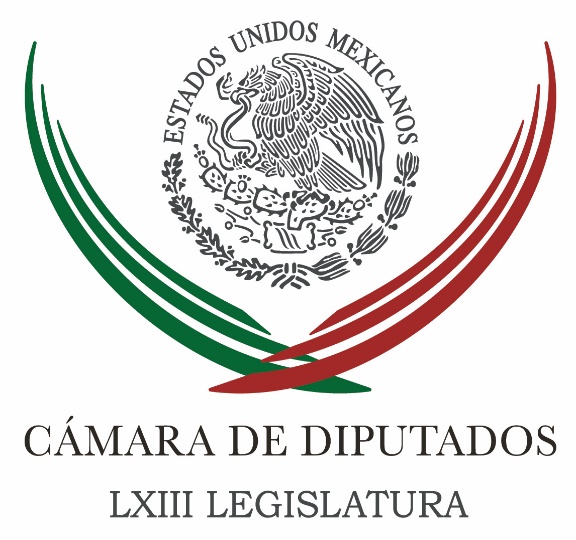 Carpeta InformativaTercer CorteResumen: PRI plantea en la Permanente fortalecer políticas públicas de desarrollo socialCongreso pide a López Obrador privilegiar aspecto técnico de nuevo aeropuertoPRD cuestiona descentralización propuesta por AMLOReducir presupuesto de la Cámara Alta a un 30%, generará debilidad institucional: Ernesto CorderoCongreso pide a AMLO considerar beneficios de nuevo aeropuertoMéxico, en la ruta de consolidarse como potencia alimentaria: Peña NietoAcuerdan México y EU debilitar finanzas de cártelesAMLO canceló conferencia del NAICM, será el viernesLópez Obrador anunció que buscará reunión con Ricardo Anaya PRD oficializa a Mancera como su coordinador en el SenadoTras reestructuración en PRD, Mancera se afiliará al partidoPT apoyará plan de austeridad de AMLO y pide cargos en Senado15 de agosto de 2018TEMA(S): Trabajo LegislativoFECHA: 15/08/18HORA: 17:11NOTICIERO: 24 HORASEMISIÓN: Tercer CorteESTACION: Online:GRUPO: 24 HORAS0PRI plantea en la Permanente fortalecer políticas públicas de desarrollo socialRedacción: A nombre de diversos integrantes del Grupo Parlamentario del PRI, la diputada Ruth Tiscareño Agoitia presentó una propuesta de modificación a la Ley General de Desarrollo Social para fortalecer las políticas públicas en la materia.El proyecto de decreto plantea fortalecer la política en materia de desarrollo social, así como ampliar los mecanismos de eficiencia, productividad, distribución y aprovechamiento en la ejecución de programas.En los principios de la Política de Desarrollo Social, incorpora los criterios de accesibilidad, desarrollo de capacidades, inclusión financiera, movilidad social, transversalidad, eficiencia, continuidad, evaluación y transparencia.Establece que los beneficiarios de dichos programas deberán cumplir con el eficiente aprovechamiento personal y familiar de los beneficios recibidos.Se prevé contemplar los principios de justicia, eficiencia y productividad en la distribución de los recursos y fondos en la materia, así como en la integración del padrón de beneficiarios.El proyecto de decreto que reforma y adiciona diversas disposiciones de la Ley General de Desarrollo Social, se turnó a la Comisión de Desarrollo Social de la Cámara de Diputado dlp/mTEMA(S): Información GeneralFECHA: 15/08/2018HORA: 14:23NOTICIERO: Excélsior OnlineEMISIÓN: Tercer CorteESTACION: OnlineGRUPO: ExcélsiorCongreso pide a López Obrador privilegiar aspecto técnico de nuevo aeropuertoLa Comisión Permanente del Congreso de la Unión exhortó al presidente electo, Andrés Manuel López Obrador, a privilegiar el impacto ambiental, el aspecto técnico y los beneficios que trae consigo la construcción del Nuevo Aeropuerto Internacional de la Ciudad de México.El senador del Partido Acción Nacional (PAN), Víctor Hermosillo, pidió a López Obrador que la determinación de continuar o no con la construcción de la obra no sea política, sino técnica; mientras que el diputado de Morena, Juan Romero Tenorio, le respondió que el continuar o no con la obra se evaluará con especialistas. Al tomar la palabra, el panista indicó que el terminar con el proyecto puede ser muy grave para el país y cualquiera que sea el proceso de consulta tomará más tiempo y retrasa una solución a los problemas del tráfico aéreo.Por su parte, Romero Tenorio recordó que la postura de López Obrador es clara y se hará una evaluación con técnicos, incluso, se tomarán en cuenta aspectos financieros.Dijo que un punto importante es revisar cuánto costará el mantenimiento del aeropuerto en un suelo inestable. ar/mTEMA(S): Partidos PolíticosFECHA: 15/08/18HORA: 14:38NOTICIERO: Noticias MVSEMISIÓN: Tercer CorteESTACION: Online:GRUPO: Noticias MVS0PRD cuestiona descentralización propuesta por AMLOÓscar Palacios Castañeda, reportero: Legisladores del PRD cuestionaron la descentralización prevista por el presidente electo, Andrés Manuel López Obrador, y advirtieron que se debe revisar la capacidad de las distintas ciudades del país para recibir a las dependencias federales.En conferencia de prensa, el vicecoordinador del PRD en la Cámara de Diputados, Jesús Zambrano Grijalva, destacó que muchas de las ciudades que se han mencionado para acoger a las distintas dependencias no cuentan con la infraestructura necesaria.Señaló además que el costo de traslado podría alcanzar los 130 mil millones de pesos, por lo que, dijo, la descentralización no es más que una ocurrencia y una “terrible locura” del nuevo gobierno.De igual forma, el coordinador del PRD en el Senado, Luis Sánchez Jiménez, indicó que se tiene que revisar la capacidad de las ciudades para recibir a miles de trabajadores, a quienes, dijo, también se deben respetar sus derechos.Luis Sánchez Jiménez indicó que, más allá de una descentralización, se trata de una desconcentración, que, dijo, deberá llevarse a cabo de forma paulatina. dlp/mTEMA(S): Información GeneralFECHA: 15/08/18HORA: NOTICIERO: Noticias MVSEMISIÓN: Tercer CorteESTACION: InternetGRUPO: MVSReducir presupuesto de la Cámara Alta a un 30%, generará debilidad institucional: Ernesto CorderoÓscar Palacios Castañeda, reportero: El presidente de la Mesa Directiva del Senado, Ernesto Cordero Arroyo, advirtió que la propuesta del senador electo de Morena, Ricardo Monreal, de reducir el presupuesto de la Cámara Alta en un 30 por ciento podría generar una debilidad institucional.En entrevista, Ernesto Cordero resaltó que para tener un Congreso profesional, independiente y autónomo, requiere contar con los recursos necesarios a fin de que esté bien asesorado por gente profesional y capacitada.Señaló que, de lo contrario, se podría generar un Senado débil, dócil al Poder Ejecutivo Federal y sin capacidad de debate y respuesta.Cordero Arroyo rechazó que la actual Legislatura en la Cámara Alta haya incurrido en abusos o excesos. Subrayó que se ha hecho un manejo eficiente y austero de los recursos, lo cual, dijo, quedará demostrado con el ahorro que entregarán a los nuevos senadores.Por separado, el coordinador de los senadores del PRD, Luis Sánchez Jiménez, se pronunció a favor de reducir el gasto en la Cámara Alta, aunque advirtió que si se hace de manera excesiva, se corre el riesgo de “achicar” a la institución e impedir que cumpla con sus funciones.Luis Sánchez reconoció que podría hacerse un ajuste en el número de comisiones, así como reducir la dieta de los senadores e incluso desaparecer su seguro de gastos médicos, el cual, dijo, podría cubrirse con su propio salario. Masn/mTEMA(S): Información GeneralFECHA: 15/08/18HORA: 16:55NOTICIERO: Enfoque Noticias.comEMISIÓN: Tercer CorteESTACION: InternetGRUPO: NRMCongreso pide a AMLO considerar beneficios de nuevo aeropuertoLa Comisión Permanente del Congreso de la Unión exhortó respetuosamente a Andrés Manuel López Obrador, presidente electo, para que en la decisión sobre la construcción del Nuevo Aeropuerto Internacional de México (NAIM) se privilegie el aspecto técnico y los beneficios que trae consigo ese proyecto.En la sesión de este miércoles, se aprobó un Punto de Acuerdo donde se argumenta que la cancelación o suspensión de la construcción de dicho aeropuerto, en términos de la ley, no es factible por temas de seguridad, de pasajeros, de interconectividad y de incumplimiento de contratos, ya que se vería afectada directamente la calificación del país.Senadores y diputados agregaron que “la ley mexicana protege a los contratistas, quienes en caso de una cancelación contractual se incumplirían varios tratados comerciales, las penalizaciones serían mucho más elevadas, es decir, se estaría violando el principio de Estado de derecho”.El senador Víctor Hermosillo, del Partido Acción Nacional (PAN), expuso en tribuna que “la solución es técnica y económica, por eso se está haciendo una valoración que parece que próximamente tendremos un resultado”.Finalizó que “esta respuesta no puede ser política, por eso me preocupa el planteamiento del próximo gobierno que expresa que después del análisis técnico se lleve a una consulta popular”. Masn/mTEMA(S): Información GeneralFECHA: 15/08/18HORA: 14:56NOTICIERO: 24 HORASEMISIÓN: Tercer CorteESTACION: Online:GRUPO: 24 HORAS0México, en la ruta de consolidarse como potencia alimentaria: Peña NietoNotimex: El presidente Enrique Peña Nieto destacó que la exportación de productos agroalimentarios pasó de ser una actividad relevante a una estratégica, porque genera más ingreso de divisas que otros sectores como el turismo, el petróleo o las remesas.En ese sentido, afirmó que el país está en camino de consolidarse como potencia agroalimentaria, pues el sector atraviesa uno de sus mejores momentos, al pasar el lugar número 13 como país exportador en el mundo, a ser hoy la décima potencia mundial en producción agroalimentaria.“Y vamos por mejores posiciones para alcanzar la condición de potencia, que ya lo somos, pero seremos aún más en los próximos años”, dijo al anunciar que se prevé que para este año, las exportaciones agroalimentarias superen los 35 mil millones de dólares, 57 por ciento más de las que se hacían hace seis años.En su discurso inaugural de la Expo Alimentaria 2018, dio a conocer que en 2017 se produjeron 30 millones de toneladas de alimentos más que las que se producían en 2012, lo que representa casi 12 por ciento más.“Pero no sólo ello, sino que esto ha significado ganancias para quienes en representan y participan en el sector agroalimentario: 30 por ciento más en promedio de las que tenían hace seis años”, destacó el mandatario federal.Dijo que gracias a la apertura comercial que México ha logrado alcanzar en los últimos años, en 2015 y por primera vez desde hace más de 25 años, se alcanzó un superávit en la balanza comercial de productos agroalimentarios. “Hoy exportamos más producción nacional que los productos que tenemos que importar”, resaltó.“Esta es la relevancia, la trascendencia y el crecimiento que ha tenido el sector agroalimentario nacional, esto es lo que se ha logrado en estos seis años. Hoy podríamos afirmar que el sector agroalimentario pasa por uno de sus mejores momentos”, dijo en el acto realizado en el Centro Banamex, en la Ciudad de México.“Hoy podemos afirmar que en 2018, México y su sector agroalimentario está mejor y ha crecido más de la condición que tenía en 2012”, gracias al trabajo realizado por ganaderos, agricultores y pescadores.El jefe del Ejecutivo federal indicó que su administración definió como primer eje, garantizar la seguridad alimentaria, y que los mexicanos “tuvieran acceso a productos alimenticios, fueran producidos de México o vinieran otras partes del mundo”.Ante expositores y productores del sector, expuso que como nunca antes se impulsó la mecanización y la tecnificación del campo, y prueba de ello es que se entregaron más de 20 mil tractores y 150 mil implementos agrícolas.De igual manera, refirió que se superó la meta trazada en el Plan Nacional de Desarrollo para el riego tecnificado, pues ya se trabaja con esta tecnología en 600 mil hectáreas de la geografía nacional.También se modernizó el sector pesquero con la renovación del 57 por ciento de la flota pesquera mayor y 32 por ciento de la flota pesquera menor, y que “se logró hacer de la calidad y de la inocuidad, un sello que distingue a los productos mexicanos”.La Secretaría de Agricultura, agregó, impulsó la certificación de más plantas procesadores de carne con el sello TIF, la cual garantiza que los productos ya sean de calidad y “puedan ser exportados a diferentes partes del mundo y consumidos, por supuesto, con mayor tranquilidad por los consumidores mexicanos”.El presidente Peña Nieto mencionó que el segundo eje de su administración en el sector consistió en conquistar nuevos mercados, y en ese sentido “México es uno de los países más abiertos al comercio mundial. Cada día más alimentos producidos en nuestro país conquistan prácticamente 170 países del mundo”.En este contexto, deseó éxito a la Expo Alimentaria que -dijo- “llegó para quedarse”, pues este año se espera que se comercialicen 20 mil millones de pesos, lo que la hace la más importante en su tipo en América Latina dlp/mTEMA(S): Información GeneralFECHA: 15/08/18HORA: 15:55NOTICIERO: La Jornada.comEMISIÓN: Tercer CorteESTACION: Online:GRUPO: La Jornada.com0Acuerdan México y EU debilitar finanzas de cártelesDennis A. García, reportera: Los gobiernos de México y Estados Unidos acordaron estrategias para debilitar la estructura financiera de las organizaciones criminales, entre ellas el Cartel Jalisco Nueva Generación (CJNG), el tráfico de armas y droga, a través de un equipo con representantes de ambos países que operará desde Chicago.Durante un mensaje a medios en Estados Unidos, Felipe de Jesús Muñoz Vázquez, titular de la Subprocuraduría Especializada en Investigación de Delitos Federales, informó que Nemesio Oseguera Cervantes El Mencho y su hijo Rubén Oseguera González El Menchito tienen orden de aprehensión con fines de extradición.Acompañado por integrantes de la Administración para el Control de Drogas (DEA), del encargado de despacho de la Procuraduría General de la República, Alberto Elías Beltrán; Omar García Harfuch, titular de la Agencia de Investigación Criminal y representantes de la Secretaría de la Defensa Nacional y de la policía Federal, Muñoz Vázquez dijo que romperán las cadenas de valor de las organizaciones como lo son las rutas del mercado de drogas y armas.Enfatizó que México no alude a su compromiso por combatir a las organizaciones criminales y para ello se han desarrollado estrategias en materia de seguridad para minar la capacidad de los carteles; en ese sentido anunció la recompensa de 30 millones de pesos por la captura de El Mencho.En un comunicado, la PGR señaló que “entre los acuerdos que se destacan de esta visita, está el de ponderar estrategias concretas con un enfoque específico que ataque las estructuras financieras de los grupos criminales que tienen sus actividades delictivas en la región”.Las medidas tomadas tendrán el fin de definir “una estrategia integral que debilite todos los puntos de estos grupos criminales, con base en acciones más efectivas e inmediatas”. dlp/mTEMA(S): Información GeneralFECHA: 15/08/18HORA: 20:00NOTICIERO: Político MXEMISIÓN: Tercer CorteESTACION: InternetGRUPO: AMLO canceló conferencia del NAICM, será el viernesEl equipo de Andrés Manuel López Obrador informó que se canceló la conferencia que tenía programada el presidente electo de México para este jueves respecto al dictamen técnico del Nuevo Aeropuerto Internacional de Ciudad de México (NAICM), se realizará este viernes. La información proporcionada por el equipo de AMLO señala que movió la fecha debido a que el presidente electo recibió información de Organismos Internacionales de Aeronáutica sobre el dictamen del NAICM. Se entiende que evaluarán estos datos antes de hacer público el documento. AMLO daría a conocer el informe respecto a la viabilidad del nuevo aeropuerto este jueves y que planea entregar a organizaciones de ingenieros para que lo evalúen y posteriormente poner el proyecto a consulta de la ciudadanía. El proyecto del NAICM ha sido de los más criticados por AMLO y en su momento planteó cancelarlo por completo y en su lugar construir pistas en el aeropuerto militar de Santa Lucía, Estado de México, algo que expertos han señalado como inviable. Masn/mTEMA(S): Partidos PolíticosFECHA: 15/08/18HORA: 19:17NOTICIERO: El Economista.comEMISIÓN: Tercer CorteESTACIÓN: Online GRUPO: El Economista0López Obrador anunció que buscará reunión con Ricardo Anaya El presidente electo, Andrés Manuel López Obrador, señaló que procurará un encuentro con el ex candidato presidencial panista, Ricardo Anaya, tal como lo hizo con el priista José Antonio Meade, y solo espera el momento “porque tenemos bastante actividad”.El presidente electo, Andrés Manuel López Obrador, señaló que procurará un encuentro con el ex candidato presidencial panista, Ricardo Anaya, tal como lo hizo con el priista José Antonio Meade, y solo espera el momento “porque tenemos bastante actividad”.Refirió que no ha restablecido comunicación con Anaya luego que éste le habló la noche del 1 de julio, “le dije que pasando la elección lo iba yo a procurar; estoy acostumbrado a cumplir mis compromisos, entonces voy a proceder”.Entrevistado vía telefónica en una estación de radio local, añadió que en este momento adelanta el trabajo para que el próximo 1 de diciembre, cuando rendirá protesta, tenga ya proyectos terminados “e inicie el trabajo. ¡Manos a las obras! Porque van a ser bastantes acciones”.Expuso que prefirió, en vez de celebrar el triunfo y viajar al extranjero, no perder el tiempo y llegar al arranque del gobierno con programa y proyectos específicos.“Perderíamos el impulso que es muy importante en estos casos; entonces, sí estoy consciente de que es un desgaste empezar ya a tomar algunas decisiones pero ya lo valoré y creo que es lo mejor, hay que adelantarnos, ganarle tiempo al tiempo”.Al respecto, comentó que ya se avanzó en el anteproyecto del Tren Maya, pues se aprovechará la infraestructura del tren del Sureste que no fue concesionado y se mantiene como patrimonio de la nación.Por ello se tienen los trazos y se usarán los derechos de vía carreteros y en eso se ha ocupado este tiempo “ya sabemos que son mil 500 kilómetros que vamos a comunicar Tabasco-Chiapas, Campeche-Yucatán-Quintana Roo, para dar a conocer al mundo y se van a facilitar mucho los viajes para turistas, a las zonas arqueológicas de la gran cultura maya”.Añadió que se estima una inversión entre 120,000 y 150,000 millones de pesos entre participación pública y del sector privado, con lo cual tiene resuelto de dónde se obtendrán los recursos públicos.Comentó que hay un impuesto que se cobra al turismo y llega a unos 8,000 millones de pesos al año, por lo cual en seis años se obtendrán alrededor de 50,000 millones de pesos.“Entonces se están acomodando las cosas, ahí va el proyecto, ese es un extraordinario proyecto, es también reivindicar al sureste; yo lo dije y creo que la gente en todo el país lo sabe, lo acepta, de que el sureste se quedó muy rezagado en los últimos tiempos y ahora tenemos que apoyar la región”, puntualizó.Sin embargo, resaltó que también se apoyará al Istmo y a la frontera norte del país en un plan especial porque será zona libre todo el norte.   Jam/mTEMA(S): Información GeneralFECHA: 15/08/18HORA: NOTICIERO: Noticias MVSEMISIÓN: Tercer CorteESTACION: InternetGRUPO: MVSPRD oficializa a Mancera como su coordinador en el SenadoErnestina Álvarez, reportera: La dirigencia nacional del PRD oficializó que el ex jefe de Gobierno, Miguel Ángel Mancera, será el próximo coordinador de su bancada en el Senado de la República, a pesar de que fue designado por el PAN como legislador plurinominal, el vicecoordinador de los legisladores del sol azteca será el mexiquense Juan Zepeda. En conferencia de prensa, Mancera señaló que privilegiarán el diálogo con todas las bancadas, incluyendo Morena, y su agenda legislativa será consolidar gobiernos de coalición, la figura de revocación de mandato, impulsar un mejor salario mínimo con la desaparición de la Comisión Nacional de los Salarios Mínimos, crear un Código Penal Único, contar con leyes que permitan una seguridad duradera para el país, con reformas contra la delincuencia organizada y reducir el precio de la gasolina.Por su parte, Manuel Granados, dirigente del PRD, indicó que esta decisión la hablaron con los partidos que conformaron la coalición electoral.Sobre los casos de los senadores Xóchitl Gálvez y Emilio Álvarez Icaza, indicó que aún analizan si formarán parte de la bancada del PRD, del PAN o Movimiento Ciudadano. Masn/mTEMA(S): Partidos PolíticosFECHA: 15/08/18HORA: 18:58NOTICIERO: Milenio.comEMISIÓN: Tercer CorteESTACIÓN: Online GRUPO: Milenio0Tras reestructuración en PRD, Mancera se afiliará al partidoEl ex jefe de Gobierno de la Ciudad de México dijo que solicitará su afiliación al partido cuando termine su proceso de rediseño y reestructuración.MILENIO DIGITAL.- Ciudad de México. El ex jefe de Gobierno de la Ciudad de México y senador electo, Miguel Ángel Mancera, dijo que presentará su solicitud de afiliación al PRD una vez que se termine el proceso de reestructuración del partido. En entrevista con Azucena Uresti para Grupo Fórmula, el también próximo coordinador del PRD en el Senado explicó que en este momento, no presentó una solicitud de afiliación al partido, aunque sí pidió adherirse al grupo parlamentario. “No hay afiliación pero sí una solicitud que se hizo con toda oportunidad para poder pertenecer al grupo parlamentario”, dijo. —¿Se va afiliar al PRD?, se le preguntó. —Sí, nada más que se dé este replanteamiento y este rediseño, respondió.Mancera afirmó que siempre ha apoyado al PRD y que por ello estará atento del rumbo que tomará el partido con su reestructuración.El ex jefe de Gobierno fue nombrado hoy por unanimidad como coordinador de los senadores perredistas, mientras que Juan Zepeda será el vicecoordinador.   Jam/mTEMA(S): Partidos PolíticosFECHA: 15/08/18HORA: 18:39NOTICIERO: Milenio.comEMISIÓN: Tercer CorteESTACIÓN: Online GRUPO: Milenio0PT apoyará plan de austeridad de AMLO y pide cargos en SenadoEl próximo coordinador de la bancada del PT, Gonzalo Yáñez, dijo que buscará que el partido participe en los órganos de dirección del Senado.SILVIA ARELLANO Y ANGÉLICA MERCADO.- Ciudad de México. El dirigente del Partido del Trabajo, Alberto Anaya, aseguró que apoyará los programas de austeridad, así como los recortes en el Congreso; sin embargo, dijo que buscará a Morena debido a que el partido está interesado en ocupar uno de los órganos de dirección del Senado.Durante una visita a la Cámara Alta para conocer sus instalaciones, el próximo coordinador de la bancada del PT, Gonzalo Yáñez, dijo que además de apoyar los doce puntos de la agenda del presidente electo, Andrés Manuel López Obrador, ya tienen su agenda legislativa prácticamente construida.Agregó que se propondrá la creación del Banco Nacional de Desarrollo, el cual funcionará como Bancomext pero a nivel interno, además de que se impulsarán reformas en materia de democracia participativa y la revisión de la deuda del Fobaproba, entre otros. “Sí estamos a favor de la reducción de las dietas de los legisladores, por cancelar los seguros de gastos médicos mayores y otras áreas que estamos estudiando para abaratar el costo de las cámaras”,dijo.El ex alcalde de Durango aseveró que ha llegado el momento de que se termine con la obesidad en algunas áreas del Senado, sin que ello implique demeritar el trabajo de la cámara, porque, afirmó, lo que se busca es terminar con los excesos de asesores. “Se acaba con el senadurismo de cuotas y cuates, que es lo que le ha hecho daño al país y al Congreso en particular”, afirmó.En ese sentido, dijo que van a dialogar con Morena en los próximos días para democratizar el Senado y que se revise la eventual rotación de los órganos de gobierno con las minorías. “Ese tema lo vamos a charlar apenas con la bancada de Morena y en su momento haremos pública una propuesta integral de cómo estarían trabajando los órganos de gobierno y también los órganos de administración y servicios parlamentarios”. -¿Les interesaría encabezar alguno de estos órganos? “Sí, por supuesto, claro que sí. Vamos por una Cámara de Senadores democrática, plural, inclusiva para cumplirle al país y pregonando con el ejemplo”, destacó Yáñez. El dirigente nacional petista, Alberto Anaya, agregó que esta fuerza política va a apoyar la propuesta de doce puntos delineada por López Obrador y se buscará ir más a fondo para que se revisen casos particulares, como los salarios de los consejeros del INE para que se reduzcan también en un 50 por ciento, porque se sabe que tienen más de 100 asesores “y eso no puede ser ya”.   Jam/m